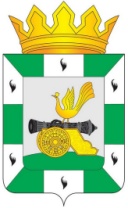 МУНИЦИПАЛЬНОЕ ОБРАЗОВАНИЕ«СМОЛЕНСКИЙ РАЙОН» СМОЛЕНСКОЙ ОБЛАСТИСМОЛЕНСКАЯ РАЙОННАЯ ДУМАРЕШЕНИЕот 08 декабря 2017 года             № 77Председатель Смоленской районной Думы                                    Ю.Г. ДавыдовскийОб избрании Главы муниципального образования «Смоленский район» Смоленской области из числа кандидатов, представленных конкурсной комиссией по результатам конкурса В соответствии с Федеральным законом от 6 октября 2003 года 
№ 131-ФЗ «Об общих принципах организации местного самоуправления в Российской Федерации», частью 1 статьи 4 областного закона № 126-з 
«О сроке полномочий представительных органов муниципальных образований Смоленской области и порядке формирования представительных органов муниципальных районов Смоленской области, сроке полномочий и порядке избрания глав муниципальных образований Смоленской области», руководствуясь статьей 25 Устава муниципального образования «Смоленский район» 
Смоленской области, по результатам конкурса по отбору кандидатов на должность Главы муниципального образования «Смоленский район» Смоленской области и результатам тайного голосования, Смоленская районная ДумаРЕШИЛА:1. Утвердить результаты тайного голосования по избранию Главы муниципального образования «Смоленский район» Смоленской области. 2. Избрать Главой муниципального образования «Смоленский район» Смоленской области Павлюченкову Ольгу Николаевну из числа кандидатов, представленных конкурсной комиссией по результатам конкурса.3. Днем вступления в должность Главы муниципального образования «Смоленский район» Смоленской области Павлюченковой Ольги Николаевны является день принятия Смоленской районной Думой настоящего решения.4. Настоящее решение вступает в силу с момента его принятия.5. Опубликовать настоящее решение в газете «Сельская правда».